                                                                                                                            ПРОЕКТ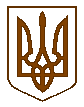 Білокриницька сільська радаРівненського району  РівненськоЇ області(___________позачергова сесія восьмого скликання)РІШЕННЯ_________________2021 року                                                                         №____Про надання матеріальної допомогиРозглянувши  заяви громадян та  провівши обстеження матеріально-побутових умов, відповідно до рішення сільської ради від 24 грудня 2021 року №34 «Про програму матеріальної підтримки найбільш незахищених верств населення на 2021-2025 роки» та керуючись ст. 26 Закону України «Про місцеве самоврядування в Україні», за погодженням з постійною комісією з питань бюджету, фінансів та соціально - економічного розвитку громади, сільська радаВ И Р І Ш И ЛА :1. Виділити матеріальну допомогу за рахунок коштів, передбачених в місцевому бюджеті малозахищеним верствам населення, наступним громадянам: - Хоміній Світлані Ростиславівні, жительці с. Городище, вул. Рівненська, буд. 90, кв. 2, на лікування, - Горбань Олені Лаврентіївні, жительці с. Городище, вул. Рівненська, буд. 108, кв. 17, на лікування доньки – Горбань Богдани Олександрівни, - Максимчуку Василю Васильовичу, жителю с. Антопіль, вул. Набережна, буд.1,  на вирішення соціально-побутових умов,  - Коломієць Віталію Дмитровичу, жителю с. Городище, вул. Лесі Українки, буд. 73, на лікування, - Григорієвій Ніні Юхимівні, жительці с. Біла Криниця, вул. Зоряна, буд. 14, на лікування, - Яхонтовій Олені Володимирівні, жительці с. Городище, вул. Рівненська, буд. 99, кв. 3, на лікування, - Цвик Станіславу Івановичу, жителю с. Городище, вул. Рівненська, буд.112, кв. 64, на лікавання, - Федоровій Мар’яні Михайлівні, жительці с. Біла Криниця, вул. Радгоспна, буд. 3А, кв. 8, на лікування, - Сістук Валентині Олександрівні, жительці с. Шубків, вул. Молодіжна, буд.56, на лікування, - Лавренчук Валентині Лук’янівні, жительці с. Біла Криниця, вул.Рівненська, буд. 75, на лікування сина – Лавренчука Сергія Васильовича, - Бондар Анатолію Федоровичу, жителю с. Шубків, вул. Демꞌянівська, буд.20,  на лікування, -  Гусак Наталії Іванівні, жительці с. Біла Криниця, вул. Садова, буд. 26, на лікування сина, - Чхан Марії Дмитрівні, жительці с. Антопіль, вул. Нова, буд. 2, на лікування брата – Кравчука Ярослава Дмитровича, - Мулярчук Ользі Іванівні, жительці с. Біла Криниця, вул. Першотравнева, буд. 13, на лікування доньки,- Ярмольчик Тетяні Володимирівні, жительці с. Біла Криниця, вул.Радгоспна, буд. 43, кв. 18, на лікування, - Клебану Віталію Васильовичу, жителю с. Біла Криниця, вул. Перемоги, буд. 62, на лікування, - Шматлай Сергію Петровичу, жителю с. Антопіль, вул. Київська, буд.106/1, на відновлення даху будинку, який зруйнувався внаслідок стихійного лиха, - Кристинській Світлані Григорівні, жительця с. Глинки, вул. Аеродромна, буд. 32, на лікування.2. Контроль за виконанням даного рішення покласти постійну комісію з питань бюджету, фінансів та соціально-економічного розвитку громади.Сільський голова        			                                   Тетяна  ГОНЧАРУК